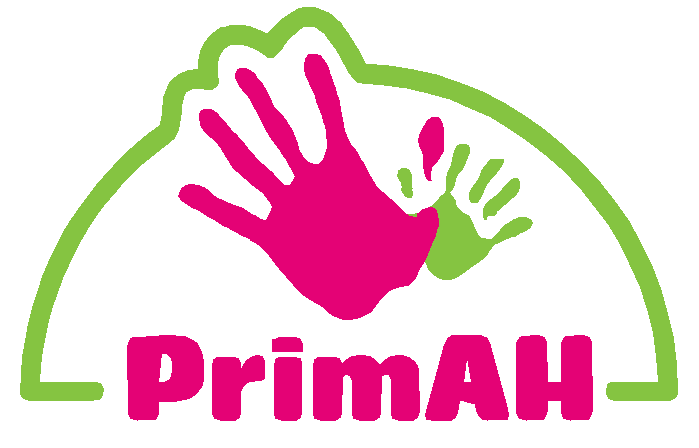 Onze school maakt deel uit van Stichting PrimAH.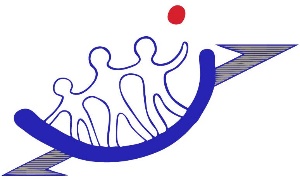 VoorwoordVoor u ligt het schooljaarverslag over het schooljaar 2017-2018 van onze school. Het jaarverslag bestaat uit 2 delen. Deel A is een verslag van alle activiteiten die de school heeft ondernomen in het afgelopen schooljaar. Het tweede deel, deel B, maakt deel uit van de kwaliteitscyclus: Schoolplan - Schooljaarplan – Schooljaarverslag. Het is voor team en directie een terugblik op het afgelopen schooljaar: het vaststellen van behaalde resultaten als opmaat voor het formuleren van de beleidsvoornemens voor het nieuwe schooljaar. Tevens is dit deel bedoeld als een interne verantwoording, maar ook als een verantwoording naar externen: het schoolbestuur, de ouders en de inspectie.Ik hoop, dat het schooljaarverslag bijdraagt aan het beoogde doel: systematische en planmatige zorg voor kwaliteit. Diet AkkermanDirecteur Datum vaststelling: Juli 2018Directeur: D.H. Akkerman							 Ieder kind krijgt de ruimte krijgt om in zijn eigen tempo en op zijn eigen niveau te leren. We zien elk kind in zijn geheel en hebben oog voor de totale ontwikkeling. Zo kan iedereen zich optimaal ontwikkelen en gaan we voor ‘eruit halen wat er in zit’.  We bieden kinderen een rijke leeromgeving. Soms gaan ze zelf op zoek naar informatie, op de computer bijvoorbeeld of buiten. Daarmee prikkelen we hun nieuwsgierigheid en krijgen ze inspiratie. De kinderen vormen op hun beurt ook een inspiratiebron voor ons. We ontdekken graag wat een kind belangrijk vindt en wat het ons kan leren.Op nieuwe ontwikkelingen in het onderwijs, zoals coöperatief en duurzaam leren, springen we actief in. Daarbij leren we van en met elkaar. De leerkrachten zijn ons kapitaal, hun vakmanschap is belangrijk. We verantwoorden ons over de keuzes die we maken. Anderen kunnen erop rekenen, dat we doen wat we zeggen en dat we daarbij ons best doen.We hebben doorlopend de focus op de onderwijskwaliteit. We bieden passend onderwijs. Afstemming van het onderwijs op de onderwijsbehoeften van de leerlingen staat centraal. We gaan uit van ontwikkelingsmogelijkheden en kansen voor kinderen, waarbij we ons richten op de positieve kwaliteiten: wat kan dit kind goed? Wat vindt het leuk? Wat zijn de stimulerende factoren? Waarin ben ik als leerkracht sterk? Welke aanpak werkt wel en onder welke omstandigheden?We benutten deze positieve kwaliteiten in het onderwijsaanbod naar leerlingen.Wij staan voor kwalitatief goed onderwijs. Hierbij staat ‘hart voor kinderen en hart voor personeel’ centraal. We werken op basis van vertrouwen en nemen en geven verantwoordelijkheid. Openheid en respect zijn waarden die in de scholen zichtbaar zijn. In al ons handelen zijn we consequent en transparant. We werken continu aan verbetering van het onderwijs, met goede schoolresultaten op het gebied van kennis, vaardigheden en de sociaal-emotionele ontwikkeling van de kinderen als meetbaar gevolg. Dit doen we in een cultuur waarin we open staan voor nieuwe ideeën en veranderingen.We zijn samen op reis naar een veilige, goed georganiseerde plek, een podium voor passie voor onderwijs. Een plek waar we rekening houden met elkaars behoeften en wensen, waar ruimte is voor verschillen en gebruik wordt gemaakt van elkaars kracht. Een plek met ruimte voor emoties en humor. Een plek om trots op te zijn. Op die manier organiseren we onderwijskwaliteit dat duurzaam is, daar plukken we allemaal de vruchten van.Samenwerking is een noodzaak om op alle fronten de uitdagingen van de toekomst tegemoet te treden.Samen werken aan kwaliteit van onderwijs.Samen werken aan kwaliteit van leiderschap.Samenwerking tussen scholen om elkaar te versterken.Samen staan voor een PrimAH cultuur en klimaat.Samen zorgen voor goede faciliteiten.De school is een belangrijke factor in haar omgeving (dorp). De communicatie met die omgeving is zeer belangrijk: “It takes a village to raise a child”. Het is een taak van de medewerkers van de school om een brug te slaan naar die omgeving en ervoor te zorgen dat de school wordt ervaren als een sieraad in het dorp.We werken vanuit het gedachtegoed van Michel Fullan. De samenhang der dingen is belangrijk. Een keten is zo sterk als haar zwakste schakel. Het team heeft een duidelijke visie.Leren doe je zelf, niemand anders kan dat voor jou doen. Een actieve werkhouding en motivatie zijn belangrijke factoren in een goed leerproces. In een actieve en ondernemende school worden leerlingen niet gezien als consumenten van kennis, maar als leerlingen die werken aan concrete uitdagingen. Hierbij zijn inzet eigen initiatief, verantwoordelijkheid nemen en creativiteit kenmerkend.Als school geven wij invulling aan de kerndoelen die voor het primair onderwijs zijn opgesteld. Deze kerndoelen bieden voldoende bewegingsvrijheid voor leerkrachten en leerlingen om invulling te geven aan ons schoolprofiel.In onze profielschets wordt duidelijk gemaakt hoe ons schoolteam wil werken aan doel, inhoud en organisatie van het onderwijs. Het gaat vooral om datgene waarin de school zich onderscheidt van andere scholen.Het schooljaar is volgens de jaarplanning verlopen. Natuurlijk was het hier en daar bijsturen omdat we veel te maken hebben gehad met invalleerkrachten. De focus lag dit jaar vooral op personele vlak. De re-integratie van juf Aaltje en het oplossen van de vervanging in groep 5 en 6. Juf Tjirieke, de vaste invalster voor juf Aaltje was een behoorlijke tijd uit de roulatie, vanwege een ontstoken hartzakje. Haar re-integratie vond plaats in de maanden mei en juni. Binnen de stichting kunnen we gebruik maken van een vervangerspool. Het vinden van een invaller heeft niet altijd tot succes geleid. Voor de drie dagen, die Tjirieke werkt hebben we dan ook vele invallers zien langs komen. Hetgeen de rust in de groep en binnen het team niet heeft bevorderd. We hebben vele creatieve sprongen moeten maken om de leerlingen niet naar huis te hoeven sturen. Het team heeft vijf studiebijeenkomsten gevolgd over het portfolio leren en het houden van kind gesprekken. Tijdens deze cursus is ingezoomd op:Zelf initiatieven nemen om leerbehoeften vast te stellenHet vaststellen van leerdoelenBronnen selecterenStrategiën kiezenResultaten te evaluerenIn het kader van de ouderbetrokkenheid 3.0 zijn we het schooljaar gestart met een instuif. Na evaluatie van de bestaande organisatievormen van de oudergesprekken zijn we deze op een andere wijze gaan uitvoeren. Het vanaf groep 5 met het kind en de ouder(s) in gesprek te gaan, heeft zijn vruchten afgeworpen. Niet over het kind praten maar met het kind. De dynamiek is geweldig! Op deze wijze kom je veel te weten over het kind en je betrekt de ouders direct bij het maken van eventuele afspraken. Via de klassenbezoeken, uitgevoerd door de directeur is gekeken naar de juiste didactische en inhoudelijke deskundigheid van het Directe Instructie Model. Na afloop van de bezoeken kunnen we vaststellen, dat het model didactisch handelen goed zichtbaar is in alle groepen (vaste leerkrachten) en voorziet in de basisinstructie/verlengde instructie. Er werden coöperatieve werkvormen gehanteerd. De kwalitatieve doelen die de leerlingen moeten behalen in relatie tot hiaten en belemmeringen worden beschreven in Planb2. Doordat we laat zijn ingestroomd is het nog niet voor alle vakgebieden beschreven. Dit zal stapsgewijs moeten gebeuren. We hebben zoveel mogelijk werkmomenten ingelast om Planb2 te vullen met gegevens. De kinderen van de plusgroepjes krijgen wekelijks een passend aanbod en ondersteuning van de ib-ster bij het uitvoeren van hun taken. Door een goede aansturing/pré teaching zien we terug, dat de kinderen goed gedijen. Door te compacten in hun dagelijks aanbod en te verrijken door uitdagende stof aan te bieden verloopt hun ontwikkeling naar tevredenheid. Het is van belang om dit op deze wijze te continueren. Niet alle kinderen van de plusgroep zijn instaat om zelfstandig hun werk op te pakken. Zij hebben een duidelijke structuur en aansturing nodig.Groep 7 en 8 kreeg een andere leerkracht. Juf Lianne kwam het team versterken. Na een paar maanden waren de kinderen aan haar gewend en kon zij zonder onderbrekingen haar programma gaan uitvoeren. In het begin hadden een paar kinderen last van de overgang van hun meester naar een juf. Juf Lianne heeft het goed aangepakt door met kind en ouders in gesprek te gaan. Zo werden de meeste hobbels gladgestreken. We blikken terug op een fijn schooljaar van deze groep.Er is goed gewerkt en de sfeer was goed. Kijken we naar de primaire processen, dan zijn we zeer tevreden met de wijze waarop de leerkrachten hun taken hebben uitgevoerd.Algemene conclusie middentoetsen In groep 1 worden geen Cito-toetsen afgenomen. Voor groep 2 is dit schooljaar een overgangsfase wat betreft de afname. Het is de bedoeling om vanaf volgend schooljaar ook in groep 2 geen Cito-toetsen af te nemen.  Groep 2 scoort ruim voldoende op beide toetsen.  Groep 3 scoort zowel op Technisch Lezen als Rekenen onvoldoende. Op Spelling scoort deze groep wel goed. Groep 4 scoort op alle getoetste vakgebieden voldoende tot goed. Wel heeft deze groep een hoog percentage D/E-scores op Technisch Lezen. Groep 5 scoort op of boven de norm over de hele linie. Groep 6 scoort net op of onder het niveau midden groep 6 voor Technisch en Begrijpend lezen en spelling. Voor Rekenen scoort de groep op de lijn M6. Groep 7 is een groep met grote niveauverschillen. De groep laat een hoog percentage D/E-scores zien op alle vakgebieden.  Groep 8 scoort goed op alle vakgebieden.De CITO-eindtoets is voldoende (541,2). De kinderen hebben het zeer goed gedaan. Daar zijn we met zijn allen zeer trots op. Het is fantastisch dat de wijze van aanpak van de bovenbouwleerkracht ook dit jaar weer goed heeft uitgepakt. Een compliment is zeer zeker op zijn plaats.Op het gebied van het taalonderwijs en rekenonderwijs zijn we druk bezig met het borgen van de werkwijzen van deze methodes. Dit zal ook de komende jaren het geval zijn. In het schooljaar 2018-2019 kunnen we vaststellen of de resultaten van het taalonderwijs vooruit zijn gegaan. Want dan werken we twee jaar met de nieuwe methode “Taalverhaal Nu”. In het komend schooljaar zal er een plan van aanpak gemaakt moeten worden om het begrijpend lezen en het technisch lezen op een hoger plan te tillen met als doel, betere resultaten. We zijn niet tevreden met de uitkomsten van de midden toetsen. Landelijk gezien zien we hier ook een tendens. Onze analyses geven dit aan. Enerzijds hebben we te maken met kinderen, die dit onderdeel niet zo goed beheersen. Anderzijds moeten wij bekijken of de leerstof en de wijze waarop we het begrijpend lezen en het technisch lezen aanbieden, voldoende is. Hierbij moeten we de doorgaande lijn binnen de school meenemen. Kijken we naar het technisch lezen dan doen we hier al veel aan. Ook hier moeten we ons afvragen of dit aanbod voldoende is om het technisch lezen op een nog hoger peil te brengen. Belangrijk bij dit alles is het bevorderen van het leesplezier van de kinderen. De bibliotheek op school draait dankzij twee ouders heel erg goed. De dames kennen het systeem en de kinderen lezen meer boeken. Dit is fantastisch! De samenwerking met de bibliothecaresse is bijzonder prettig. Onze collecties worden twee keer per jaar omgewisseld. Het creatieve aanbod op de vrijdagmiddag werd uitgebreid met tal van activiteiten, waarbij gekeken is naar samenwerking met de omgeving. Er werden judolessen gegeven. De bovenbouw kinderen gingen pannenkoeken bakken in “’t Maandhoes” te Gasselte. De coördinatoren hebben het prima gedaan. Het was soms best lastig om vanwege de planning incidentele activiteiten in te passen. We zijn dan ook zeer kritisch richting een extern aanbod. De school ontvangt jaarlijks voor haar cultuurmenu subsidie. Hiervan doen we extra dingen binnen ons aanbod. Per schooljaar moet er bij Compenta een aanvraag worden ingediend. Medio april vond er een evaluatie plaats. De school moest kunnen aantonen wat het gedaan had met deze subsidie. De school stelt zich bij een nieuwe aanvraag hogere doelen. Gezien de nieuwe samenstelling van het team van de Dobbe zal er gekeken moeten worden naar de mogelijkheden in het schooljaar 2018-2019. Van het budget werden o.a. nieuwe muziekinstrumenten aangeschaft. Door een samenwerking met muziekvereniging “De Harmonie” uit Gasselte werd het mogelijk om op het laatste uur van de vrijdagmiddag in groep 5 en 6 te starten met een blazersgroep. De groep is op fantastisch wijze begeleidt door juf Sjouke. De instrumenten werden gratis beschikbaar gesteld door de vereniging. We zien graag, dat dit project ook in het schooljaar 2018-2019 kan wordt voortgezet.3.1 Kengetallen PersoneelFormatie 2017-2018Leeftijdsopbouw mannen en vrouwen 2017-20183.2 Samenstelling en werkwijze teamHet totale team bestaat uit 10 personen. Dat team bestaat uit leerkrachten, een intern begeleider, een onderwijsondersteunende medewerker, een vakleerkracht voor lichamelijke oefening en een directeur.Het team heeft een duidelijk visie. Het onderwijs op de Dobbe is zo ingericht, dat wij deze visie optimaal gestalte kunnen geven.•	Obs de Dobbe wil een moderne, uitstekend geoutilleerde basisschool zijn.•	Obs de Dobbe streeft naar onderwijs op maat, zonder groepsprocessen te kort te             doen.•	Obs de Dobbe streeft naar een veilig leer- en werkklimaat.•	Obs de Dobbe vindt normen en waarden heel belangrijk.•	Obs de Dobbe investeert in ouderbetrokkenheid.3.3 Conclusie personeelHet afgelopen schooljaar is voorbijgevlogen. Er is hard gewerkt om alles rondom het gebeuren in de klas en daarbuiten zo efficiënt mogelijk te laten verlopen. Als klein team ben je soms kwetsbaar en dat hebben we ook dit schooljaar een aantal keren ervaren. De organisatie is gebaat bij een goede planning en uitvoering. Er hoeft maar een kink in de kabel te komen, bijv. door ziekte onder het personeel, of er moeten zaken worden aangepast. In januari 2017 meldde juf Aaltje zich ziek. Heel erg vervelend voor haar. Het was in deze periode niet zo eenvoudig om een invalleerkracht te krijgen. Het zat in deze periode niet mee aangezien we te maken hadden met een griepgolf, die Nederland in zijn greep hield. Door te zoeken naar creatieve oplossingen is het ons gelukt om de groep draaiende te houden.In februari 2018 werd de invalster van juf Aaltje ziek. Ook nu hadden we te maken met een griepgolf. We kunnen spreken van dezelfde problemen bij het zoeken naar een invaller/ster.We kunnen rustig stellen dat de invalproblematiek een grote impact heeft gehad op het gebeuren in de groep, de school en het team. Juf Aaltje is in januari 2018 begonnen met een klein stukje re-integratie. Dit zal duren tot de meivakantie want daarin moet zij een operatie ondergaan waardoor ze weer enige tijd uit de roulatie is. Juf Tjirieke pakte na de meivakantie weer een klein beetje een taak op. Ze re-integreerde een paar uurtjes per week in de groep van juf Jopie.Aan het begin van 2018 is het team zich samen met de MR gaan voorbereiden op het aantrekken van een nieuwe directeur voor de Dobbe. De Stichting, het bestuur en de directeuren werkzaam bij Stichting PrimAH, zijn akkoord gegaan met de combinatie van 1 directeur werkzaam op twee scholen. In maart 2018 werd unaniem gekozen voor Jantinus Esschendal werkzaam op deJ. Emmenschool te Gasselternijveen. Hij zal in het schooljaar 2108-2019 twee dagen het directeurschap op de Dobbe gaan invullen. Dit zal voor beide teams een hele verandering zijn. Daar waar de vertrekkende directeur bijna de hele week aanwezig was, zal er nu rekening moeten worden gehouden met minder aanwezigheid op beide locaties. Zo medio mei werd er door een sollicitatiecommissie een nieuwe Ib-ster benoemd. Ook juf Susan had besloten om met haar werkzaamheden op de Dobbe te stoppen. Dit betekent voor het vaste team een behoorlijke verandering. Susan heeft vele jaren haar IB taken, het werken met Plusgroepen, het leescoördinatorschap op uitstekende wijze uitgevoerd. Het team zal haar missen. Juf Lianne beviel vlak voor de zomervakantie van een zoon. Dit betekende voor de organisatie, dat we vlak voor de zomervakantie nog een vervanger voor groep 7 en 8 moesten zoeken. Meester Arnold verving juf Lianne in de periode. Vlak voor haar zwangerschapsverlof namen we met groep 7 en 8 met een babyshower afscheid van haar. Het team heeft ook in het schooljaar 2017-2018 laten zien ervoor te willen gaan. In alle geledingen was er sprake van een goede samenwerking. Het team heeft elkaar gesteund in moeilijke periodes. Dit verdient menig schouderklopje.SchoolklimaatDe school wordt door alle medewerkers gewaardeerd ten aanzien van 'Sfeer op school' en over 'Rust en orde op school'. Pedagogisch klimaatDe school wordt door alle medewerkers gewaardeerd ten aanzien van 'Contact met de leerlingen'. Ook zijn alle medewerkers tevreden over 'Begeleiding gedragsproblemen'. Relatief veel medewerkers zijn ontevreden ten aanzien van 'Motivatie leerlingen' (25%). WerkklimaatDe school wordt door alle medewerkers gewaardeerd ten aanzien van 'Invloed eigen werksituatie' en over 'Vervanging bij afwezigheid'. Relatief veel medewerkers zijn ontevreden ten aanzien van 'Werkdruk' (25%). Interne communicatieDe school wordt door alle medewerkers gewaardeerd ten aanzien van 'Samenwerking met collega's' en over 'Bespreekbaar maken problemen'. Externe communicatieDe school wordt door alle medewerkers gewaardeerd ten aanzien van 'Formele contacten ouders' en over 'Omgang klachten en problemen ouders'. ManagementDe school wordt door alle medewerkers gewaardeerd ten aanzien van 'Ondersteuning schoolleider/directeur' en over 'Aanspreekbaarheid schoolleider/directeur'. Er is sprake van een gezellige, gemoedelijke sfeer op De Dobbe. Uit gesprekken met kinderen blijkt hun tolerantie voor de verschillen. Kinderen die anders zijn worden geaccepteerd. Dit betekent niet voor ons, dat wij zo nu en dan even moeten bijsturen. In een aantal groepen is het nog steeds lastig om niet zo primair op elkaar te reageren. Dit kost de leerkrachten best wat energie. Een duidelijke structuur en een consequente aanpak is nog steeds de beste remedie. Het advies is om in het schooljaar 2018-2019 binnen een bepaalde groep gericht aan de sociale cohesie te gaan werken met een aantal kinderen of met de hele groep. We achten het programma “rots en water” zeer geschikt. Naast de algemene middelen, zoals papier, schriften en pennen, werkschriften, hebben we geen bijzondere uitgaven gedaan. Om voor de vakantie de bestelling voor een nieuw schooljaar te kunnen betalen, zijn de uitgaven gedurende de eerste helft van het schooljaar zo laag mogelijk gehouden. Ook is er weer veel geld uitgeven aan licenties voor het gebruik van software bij onze methodes. Van de ICT-middelen zijn drie digitale methodes door de ouderraad vergoed. Het kopiëren van materiaal behorende bij een aantal methodes, neemt een grote plaats in op de Dobbe. We hebben een nieuw kopieerapparaat gekregen. Een hele vooruitgang ten opzichte van ons oude apparaat. Bij een aantal methodes horen werkbladen, die elke week uitgedraaid worden.Leerstofaanbod & LeermiddelenDe school wordt door alle medewerkers gewaardeerd ten aanzien van 'Kwaliteit leermiddelen en materialen' en over 'Beschikbaarheid leermiddelen en materialen'. Natuurlijk zijn er best wat wensen. Voor het schooljaar 2018-2019 gaan werken met de nieuwe versie van Veilig Leren lezen. Deze methode zal bekostigd worden uit OLP B. Dit potje zal weer gespekt moeten worden om in de jaren daarna methodes die voor vervanging in aanmerking komen te kunnen vervangen. Hierbij valt te denken aan een methode voor wereldverkenning en wereldoriëntatie en techniek, schrijven, technisch lezen.5.1 Huisvesting Het schoolgebouw is geschikt voor het realiseren van een goed onderwijs.Dit schooljaar hebben we een paar aanpassingen gehad in een van de toiletgroepen waar sprake was van lekkage en een penetrante geur. De toiletruimte van het team werd vernieuwd. Een fantastische verbetering. In de onderbouw kregen we nieuwe plafondplaten met ledverlichting. De hal van de school kreeg in de meivakantie een nieuwe schilderbeurt. Het zag er allemaal weer mee fris uit! Het schoolgebouw reacties ouders Sfeer en inrichting schoolgebouw 
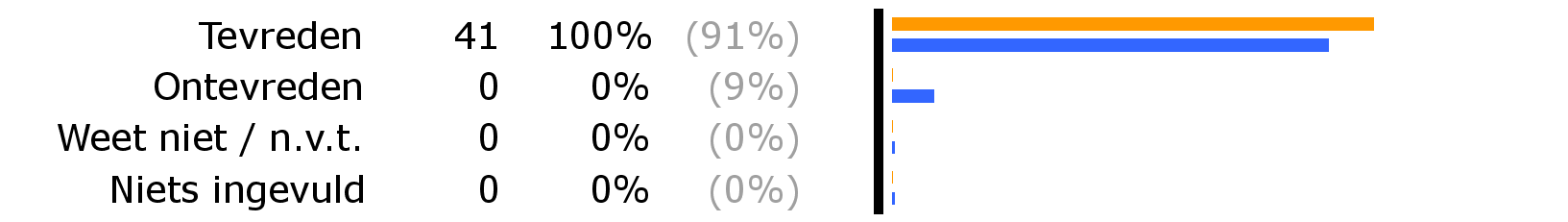 Hygiëne en netheid binnen de school 
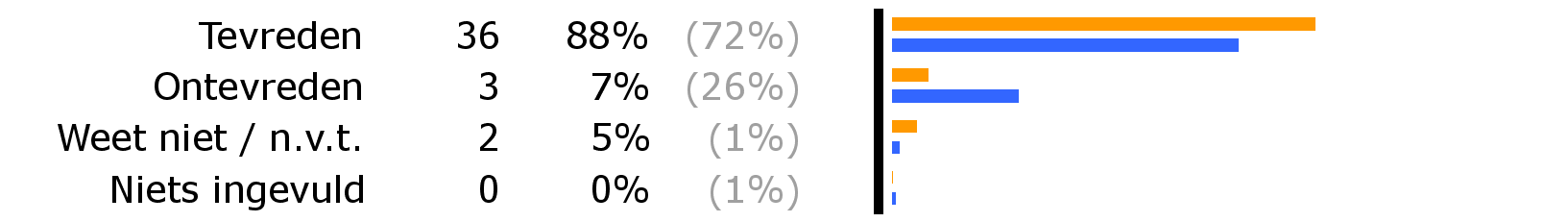 Uiterlijk van het gebouw 
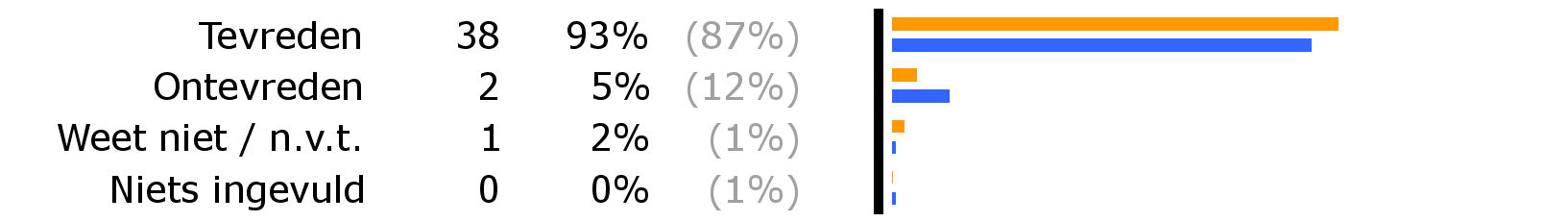 Hoe belangrijk vindt u het schoolgebouw voor een goede school? Belang schoolgebouw
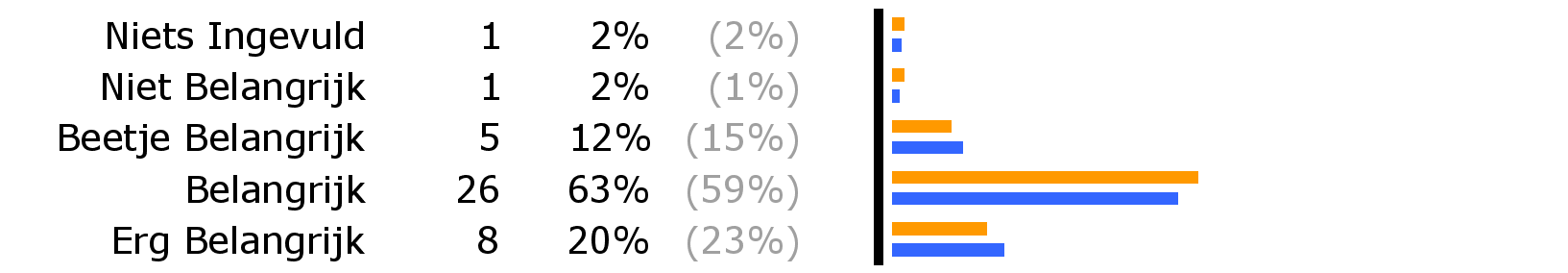 5.2 ICT De school beschikt over vijf digitale schoolborden. Elke groep beschikt over een drietal leerlingen-pc’s, waarop de leerlingen dagelijks kunnen oefenen en die ze gebruiken voor hun opdrachten. We werken binnen de stichting met Office 365. We tevreden met de digitale mogelijkheden die de methodes ons bieden. De komst en aansturing van het PIT team is goed te noemen. Er is veel geïnvesteerd in goede hardware. Eind april werden de pc’s van de leerkrachten vervangen. Ook kregen we in dit schooljaar in vier klaslokalen nieuwe beamers. Er werden een aantal voorzieningen opgehangen in de blauwe kamer. Dit is de ruimte die incidenteel gebruikt wordt om er met een groepje kinderen te werken.  Er is regelmatig overleg. Problemen worden zo snel mogelijk opgepakt.Hoe tevreden bent u over de mate waarin de school de ICT-mogelijkheden benut?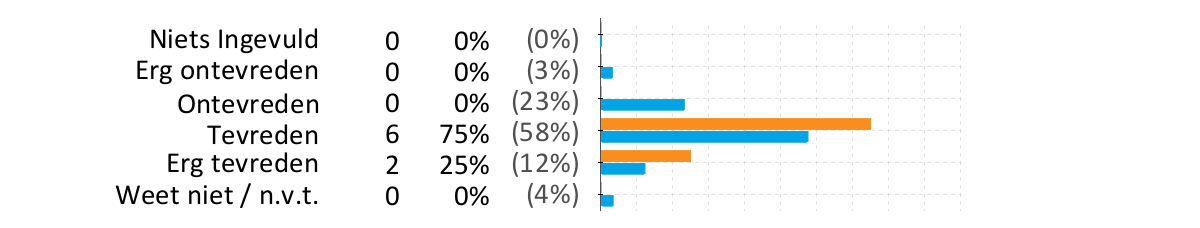 5.3 Methoden In het schooljaar 2017-2018 zijn er geen nieuwe methodes aangeschaft. We hebben gewerkt aan de implementatie van “Taalverhaal Nu”. De digitale versie heeft ons binnen ons systeem dit schooljaar behoorlijk vaak in de steek gelaten omdat het programma niet werkte. Heel lastig omdat het een heel groot deel uitmaakt van het dagelijks lesgeven. Zo medio maart waren de problemen opgelost.We zijn bijzonder tevreden met Nieuwsbegrip XL en het Nieuws rekenen. De wekelijkse actuele programma’s zorgden voor een mooie aanvulling van ons aanbod. De focus ligt de komende jaren op het begrijpend – en technisch lezen. Niet in alle groepen zijn de resultaten naar tevredenheid. Er za in het schooljaar 2018-2019 een actieplan moeten worden gemaakt.5.4 Conclusie Middelen en Voorzieningen Het is en blijft creatief omgaan met de beschikbare middelen. Hoe tevreden bent u over de leermethoden die de school gebruikt?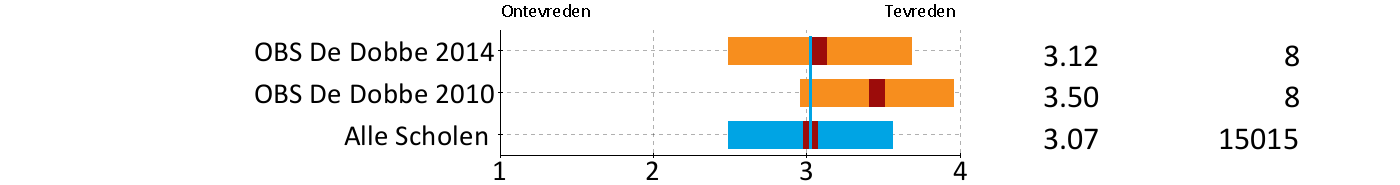 Hoe tevreden bent u over de kwaliteit van de leermiddelen en materialen?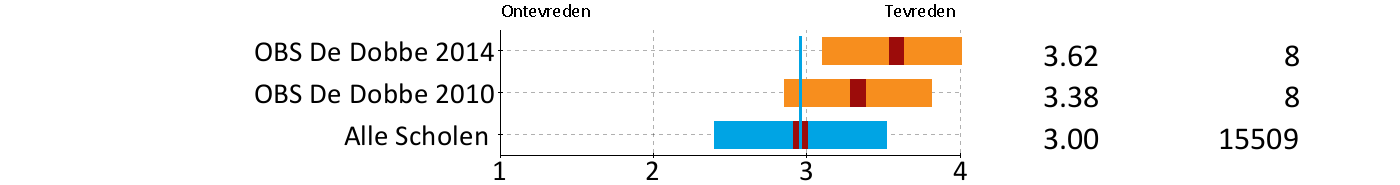  Hoe tevreden bent u over de beschikbaarheid van de leermiddelen en materialen?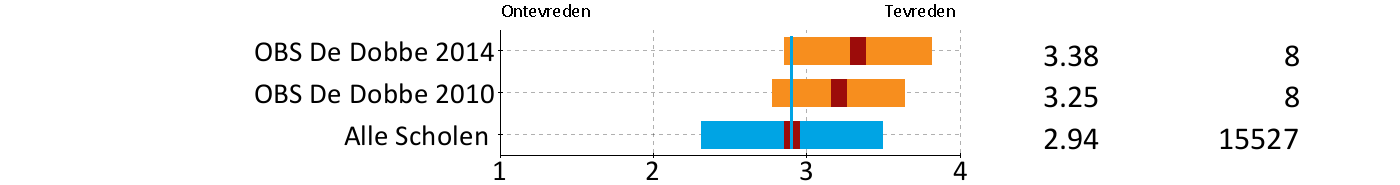 Kijken we naar de tevredenheidsvragen, dan is het team over het algemeen tevreden over de beschikbare methodes van de Dobbe.Onze wens is om in de komende jaren over te gaan naar een thematisch en in een doorlopende en geïntegreerde leerlijn voor groep 1 t/m 8. Daarin komen binnen deze zaakvakken en wereldoriëntatie ook de 21ste -eeuwse vaardigheden -met daarbinnen programmeren- aan bod en burgerschapsvorming, wetenschap & techniek en onderzoekend & ontwerpend leren. Schrijven en eventueel een methode voor technisch lezen staat op de wensenlijst. In het schooljaar 2016-2017 vonden omgekeerde oudergesprekken plaats. De leerkrachten luisterden. De ouders hadden voorafgaand aan de gesprekken een vragenlijst ingevuld. Na evaluatie van deze werkwijze hebben we gemeend hier geen gevolg meer aan te geven, aangezien we te weinig feedback kregen van de ouders en van de kinderen zelf.In het schooljaar 2017-2018 heeft het team een cursus gevolgd waarbij is ingezoomd op portfolio leren en het stellen van vragen aan kinderen. We zijn opnieuw gaan nadenken over de wijze waarop we de tien minuten gesprekken wilden gaan voeren. Dit heeft geresulteerd in het volgende: De tienminuten gesprekken worden twee keer per schooljaar vanaf groep 5 gevoerd met ouders en kind samen. In de onderbouw gaan de leerkrachten gesprekjes voeren met de kinderen. Het is fantastisch om te horen hoe de kinderen kunnen reflecteren op hun eigen ontwikkeling. Ze zijn heel erg goed instaat om zichzelf een spiegel voor te houden. Ouders krijgen tijdens deze gesprekken soms een ander beeld van hun kind, van de school en van de leerkracht. Er is sprake van een positieve, stimulerende betrokkenheid. Er wordt niet over het kind, maar met het kind gesproken. We hebben veel positieve respons gehad op de wijze waarop wij de gesprekken nu voeren. Ook de leerkrachten geven aan veel energie uit de gesprekken te halen. Het komende schooljaar (2018-2019) gaan we bekijken hoe we de leergesprekken met kinderen nog meer vorm kunnen geven binnen het dagelijks gebeuren. Planb2 biedt mogelijkheden. Door met de kinderen gericht in gesprek te gaan kunnen we samen op zoek gaan naar: De algemene onderwijsbehoeften, de belemmerende en stimulerende factoren. In het komende schooljaar 2018-2019 moet er worden gekeken hoe we binnen de lesuren in gesprek gaan met onze leerlingen. Dit zal moeten worden opgenomen in een actieplan. Het geld dat beschikbaar wordt gesteld door het ministerie in het kader van werkdruk verlaging willen we hier graag voor inzetten door het aanstellen van een leerkracht. Ook in dit schooljaar zijn we verder gegaan met de activiteitenplannen die behoren bij de schoolplanperiode 2015-2019.

Het is van groot belang om te focussen op de onderwijskundige processen binnen de school. Je hoopt altijd, dat een schooljaar rustig verloopt en je met de leerkrachten, die vertrouwd zijn met de werkwijzen binnen de school een schooljaar kan ingaan en af kan maken. Helaas hebben we te maken gehad met een langdurige afwezigheid van twee van onze leerkrachten. 

De invalproblematiek is niet alleen iets wat zich op de Dobbe heeft voor gedaan. Helaas is dit een landelijk probleem. 
Om geen groep naar huis te hoeven sturen is er dit schooljaar gezocht naar praktische oplossingen. Uitgangspunt hierbij was dat we zo weinig mogelijk onrust wilden creëren binnen de groep en de school. Ook al weet je dat je soms eerst moet roeien met de riemen die je hebt en dat niet alle zaken voor een invaller gelijk even duidelijk zijn. Dit vraagt van alle betrokkenen veel geduld en soms ook wijsheid! We hebben veel begrip mogen ontvangen. Al met al heeft het ons ontzettend gefrustreerd. Een speerpunt dit schooljaar was de implementatie van Planb2. We zijn het laatst ingestroomd. Uit de evaluatie van maart 2018 bleek, dat de leerkrachten werkdruk ervaarden om planb2 te vullen met gegevens. Dit kost veel tijd. Een bepaald gedeelte kon worden gedaan door de administratief medewerkster. Naast de andere zaken, die we op school in een bepaalde periode moesten realiseren is er dan weinig extra tijd over. Afgesproken werd om te kijken waar we tijd konden over houden, door bijv. minder te vergaderen en die tijd te investeren in PLanb2. Het invullen van de Scol is zeer tijdrovend. We hebben besloten om deze in mei niet in te vullen en onze tijd te besteden aan andere zaken. De gegevens van de eerste invulronde gaven geen bijzonderheden aan. 

Er is regelmatig aandacht voor de werkdruk. We werken met een team van 8 dames. We proberen op de Dobbe de taken zo goed mogelijk te verdelen. We houden rekening met de zwaarte van een groep. We proberen elkaar zo veel mogelijk bij te staan in moeilijke tijden. 
Een goed klassenmanagement is een pre om de taken goed te kunnen uitvoeren. 
De lijnen op de Dobbe zijn kort en duidelijk. De leerkrachten weten wat ze moeten doen en handelen hierna. De directeur heeft de taak om de processen zo goed mogelijk te monitoren. Het cyclisch werken is een must. Aal met al zijn we erin geslaagd om de planning te volgen en uit te voeren. 6.1 Welke onderwijsprocessen lopen of zijn in gang gezet?Waar zijn we mee verder gegaan:De opbrengstgerichte aanpak van ons onderwijs in de basisvaardigheden.Ook in het afgelopen schooljaar lag de focus op het zien van verbanden en het stellen of bijstellen van onze doelen.Vastgestelde afspraken werden in het kader van een goede borging tijdens inhoudelijke teamvergaderingen onder de aandacht gebracht. De groepsplannen werden zo ingericht, dat het aanbod voor onze leerlingen passend was. In het klassengebeuren zag je de vertaalslag vanuit de groepsplannen voor zover dit kon ingevuld in Planb2 terug. De eerste maanden van het schooljaar 2017-2018 hebben we zoals we gewend waren gewerkt met onze oude versie van de groepsplannen. Sinds het najaar zijn we overgestapt op Planb2. Het team is druk bezig geweest om de gegevens in te voeren. De implementatie zal de rest van het schooljaar gaan plaats vinden en ook de jaren daarna. Een voorwaarde hierbij is wel dat de leerkrachten rustig de tijd moeten krijgen Er werd cyclisch goed gewerkt. De kinderen hadden baat bij de wijze waarop het aanbod werd aangeboden. Er was in groep 5 en 6 niet altijd sprake van het hanteren van de juiste aanpak. Door de invalproblematiek kon dit niet worden aangeboden. De invalleerkrachten hebben hun best gedaan om de dagelijkse gang van zaken zo goed mogelijk af te werken. Het kost tijd om je een werkwijze van een school eigen te maken. Tijdens een invalperiode komen er soms andere krachten op gang. We hebben er met elkaar hard aan moeten trekken om de groepsdynamiek in groep 5 en 6 te doorbreken. Juf Jopie heeft het in deze periode moeilijk gehad. Op maandag en dinsdag soms de problemen van de voorgaande dagen weer recht zien te breien. Het oppakken van vele extra werk was een zware klus. Een groot compliment voor juf Jopie is dan ook zeker op zijn plaats. In september 2017 zijn we gestart met een cursus leergesprekken, het voeren van gesprekken met kinderen en het portfolioleren. Waar hebben we ons mee bezig houden:Wat zijn leergesprekken/portfoliogesprekken?Hoe voer ik een effectief gesprek met een leerling.Welke organisatievormen zijn er voor leergesprekken.Wat kan ik verwachten van een leergesprek met kinderen gerelateerd aan leeftijd.Hoe verbeter ik mijn eigen vaardigheid.Op welke onderdelen richt de portfolio zich.Welle leerdoelen worden gehanteerd.Hoe gebruik ik die leerdoelen in het kindgesprek.Hoe plaatsen wij Portfolioleren in een doorgaande lijn. Jaarplanning IB 2016-2017 Nieuw Evaluatie Planning Schooljaar 2017-20186.2 Ouderbetrokkenheid Veel activiteiten passeerden de revue:De DobberaliaDe kerstmarktDe schoolmusicalHet kerstdiner voor alle kinderenDe PaasbrunchDe koningsspelenHet ophalen van het oud papierHulp tijdens de sport- en spelletjesdagenVervoer diverse uitstapjesHet controleren op hoofdluisActiviteiten van de werkgroep verkeerDe Crea Bea die de school zo leuk aankleedt.De schoolreizenOuderhulp voorafgaand en tijdens de feestavondHulp bij de schoonmaakHulp bij de schoolbibliotheek
Actief als hulpouder/commissie 
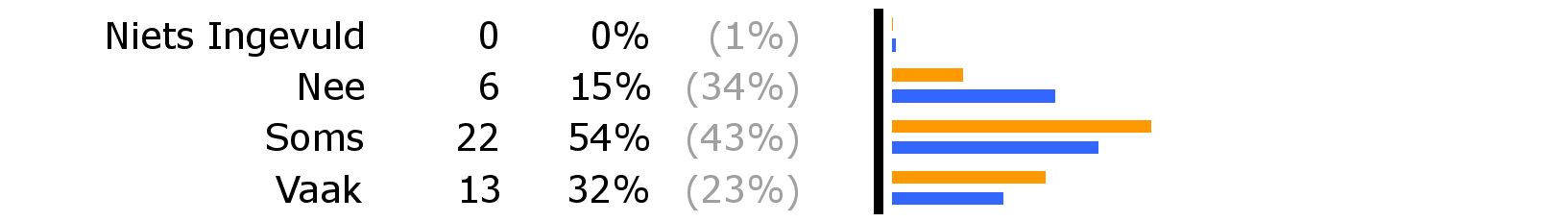 Bezoek ouderavond 
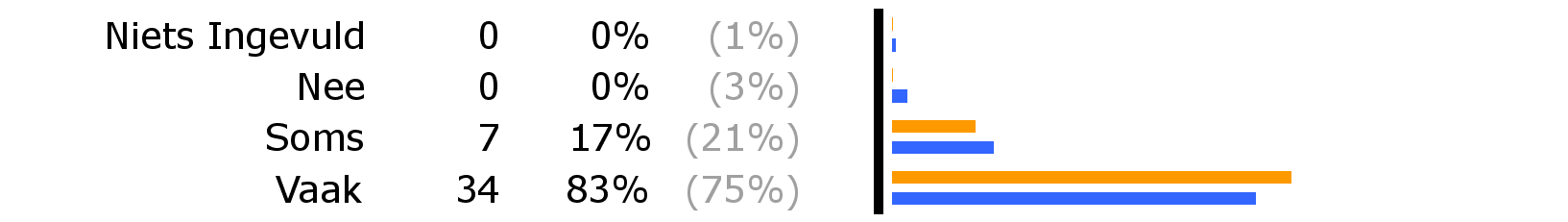     Lezen van informatiebulletins 
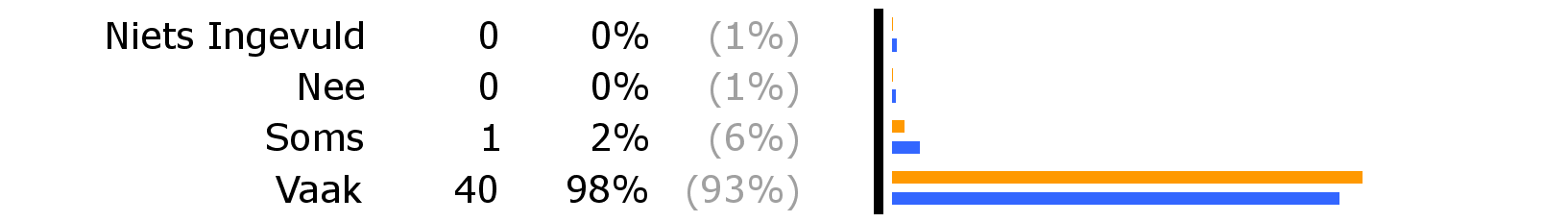    Hulp aan kind met huiswerk 
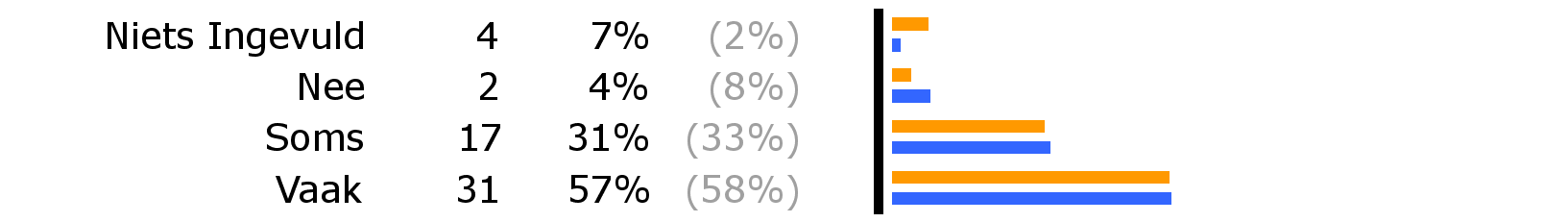 6.3 De school de omgeving in De Dobberalia werd georganiseerd.Onze tweejaarlijkse kerstmarkt werd georganiseerdWe maakten in het kader van het cultuurmenu en ons project diverse uitstapjesBezoek aan het monument van Fernand Béque.De verkeersouders organiseerden een verkeersactiviteit voor de groepen 1 en 2. Assisteerden bij de fietsencontrole, het praktisch verkeersexamen.De school deed mee aan aantal educatieve programma´s op het gebied van verkeer en verkeersveiligheid. De school deed mee aan het project “Leesvirus”.De kerstmaaltijd werd georganiseerd.De school/ouderraad organiseerden een tweetal activiteiten om geld in te zamelen als bijdrage voor een nog te realiseren dorpsplein.In het kader van de zorg zijn er ook dit schooljaar vele gesprekken gevoerd met ouders en externe partners. De investeringen in tijd en aandacht zijn erg groot te noemen. Per schooljaar staan een aantal overlegmomenten met de ouders over de voortgang van hun kind(eren) gepland. Uit de gesprekken met de leerkrachten is gebleken dat ouders tevreden waren over de gang van zaken en de ontwikkelingen van hun kind(eren) op school. We blikken terug op goede overlegmomenten en oudercontacten. De wijze waarop we met ouders en kind in gesprek zijn gegaan hebben we allen als zeer prettig ervaren. We zeker door op de ingeslagen weg. Het is van belang, dat alle geledingen (ouderraad en medezeggenschapsraad) goed communiceren met hun achterban (ouders). Nieuws over de schoolontwikkelingen hebben we via de diverse nieuwsbrieven aan de ouders verteld. Ook wordt er veel via ons ouderportaal gecommuniceerd. We hebben afgesproken om een aantal keren per schooljaar een nieuwsbrief van de groep te maken waarin staat beschreven waar een groep in een bepaalde periode mee bezig is.  De aandachtspunten hebben we met het team en de MR besproken. Daar waar mogelijk nemen we deze mee in de planning van de komende periode. Ad 1. We zijn met elkaar zeer alert op het gedrag van leerlingen. Dit geldt voor de binnen activiteiten en buiten activiteiten. Ook tijdens de leerlingenraad staat dit punt structureel op de agenda. Ad 2. De Scol is door het gebrek aan tijd dit schooljaar 1 x  ingevuld. In maart 2018 hebben de kinderen van groep 5 t/m 8 voor de nieuwe wet Sociale Veiligheid via Scholen op de kaart een enquête ingevuld waarin werd gevraagd naar hun sociale veiligheid. De uitkomsten zijn positief te noemen. We zijn dit schooljaar een aantal keren in gesprek gegaan met leerlingen over hun gedrag. De ouders zijn hierbij betrokken. We hebben veel moeten bijsturen in groep 5 en 6. Dit had voornamelijk te maken met de groepsdynamiek tijdens die momenten wanneer er sprake was van andere leerkrachten. Ad 3. De werkgroep verkeer houdt dit goed in de gaten. In het afgelopen schooljaar hebben er twee gesprekken plaats gevonden met de voorzitter van het dorshuisbestuur over o.a. de plannen, die het bestuur heeft om de parkeerproblematiek bij de school en het dorshuis aan te pakken. We juichen de initiatieven dan ook toe. Wellicht zal er medio juli/augustus gestart worden met de werkzaamheden voor het nieuwe dorpsplein. Een prachtig plan waarin de verkeersproblematiek van de school en van het dorpshuis meegenomen gaat worden. In mei vond de her certificering voor het behouden van het certificaat verkeersveilige school plaats. Ad 4. Er is een leuk en gevarieerd aanbod op de vrijdagmiddag. ICT maakt hier deel vanuit. Ad 5. Dit schooljaar werden er HVO-lessen gegeven. Alle leerlingen van groep 7 en 8 hebben hiervoor gekozen. De HVO-leerkracht doet haar best. Aangezien het hier vaak gaat om een wat lossere structuur dan de leerlingen in de klassensituatie gewend zijn, komt het nog al eens voor, dat de groepsleerkracht achteraf moet bijsturen. Dit wordt door de leerkracht als lastig ervaren. Het liefst zouden we dit aanbod binnen onze school willen schrappen en bekijken hoe wij een aantal onderwerpen binnen ons aanbod zelf kunnen behandelen.  Ad 6. De inzet vanuit de school is groot te noemen. De zorg op de Dobbe is goed geregeld. Natuurlijk komt het voor, dat je niet altijd even gemakkelijk een passend antwoord of oplossing hebt voor een juiste aanpak of voor een aanbod. Ad 7. De leerkrachten hebben het afgelopen jaar veel geïnvesteerd in rust en orde binnen hun groep. Daar waar nodig is feedback gevraagd aan externe personen of zijn observaties gedaan. Het op elkaar reageren, blijft in sommige groepen hardnekkig! In het schooljaar 2018-2019 moeten we voor een aantal leerlingen of een groep leerlingen kijken naar een structureel aanbod. Daarbij valt te denken aan “rots en water”. Ad 8. Op schoolniveau krijgen de leerlingen die extra uitdaging (leermiddelen) nodig hebben dit aangeboden. Juf Susan werkt binnen de school wekelijks met de plusgroepen. Twee leerkrachten hebben een cursus hoogbegaafdheid gevolgd en deze met succes afgrond. Ad 9. zie Ad 7.Ad 10. Er zijn voldoende mogelijkheden om met ouders te communiceren. 7.1 Waardering door leerlingenAlgemene tevredenheidDe resultaten geven een duidelijk beeld van de wijze waarop de leerlingen OBS De Dobbe waarderen. Het landelijk gemiddelde rapportcijfer dat leerlingen aan de school geven is 8.06. OBS De Dobbe scoort gemiddeld 8.49. De waardering van de leerlingen voor OBS De Dobbe is daarmee 0.43 punt hoger dan het landelijk gemiddelde.In de grafiek hieronder wordt het rapportcijfer dat de leerlingen aan OBS De Dobbe geven vergeleken met het rapportcijfer dat de leerlingen van de referentiegroep ‘Alle scholen’ aan hun school geven. 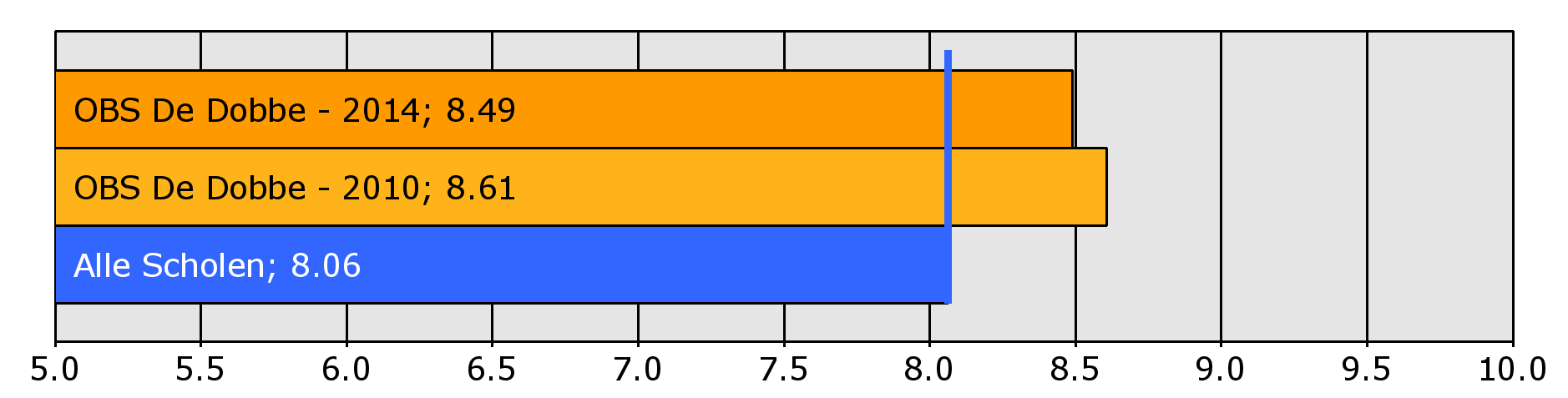 ‘Rapportcijfer’ voor de school. OBS De Dobbe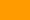  Alle scholen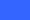 Ouderbetrokkenheid63% van de ouders is actief als hulpouder of commissielid. Landelijk is dit percentage 51%.Van de ouders helpt 96% hun kind met huiswerk als zij dit willen. Landelijk is dit 91%.Een gesprek thuis over de gebeurtenissen op school komt bij 90% soms of vaak voor; landelijk is dit bij 90% van de leerlingen het geval.Van de leerlingen eet 80% vaak goed voordat ze naar school gaan; 0% van de kinderen eet ’s morgens bijna nooit. Landelijk zijn deze gemiddelden respectievelijk 73% en 5%.20% van de leerlingen gaat naar eigen zeggen door de week voor 8 uur naar bed. Landelijk is dit 14%.Top 10’ Tevredenheid‘Top 10’ OntevredenheidDe uitkomsten zijn besproken met het team en de MR. We zijn heel erg tevreden met deze uitkomsten. De peilingen zijn ook met de leerlingen besproken. Het is grappig, dat de uitkomsten na afname in een andere context opgevat werden. Veel kinderen gaven een andere wending waardoor de uitkomsten bijgesteld kunnen worden. En er niet veel te veranderen valt. Soms moet je als leerling dingen doen, ook al vind je iets niet leuk! De andere peilingen gehouden dit schooljaar gaven een mooi beeld van tevredenheid van onze leerlingen. Ook in de leerlingenraad werd steeds ingezoomd op veiligheid en tevredenheid. Nu kan je niet altijd voorkomen, dat er soms leerlingen zijn die het wat moeilijker hebben op school. We zijn alert en gaan zo snel mogelijk over tot het nemen van acties. Waarbij voorop staat dat wij de ouders hierbij betrekken. Uit de gesprekken met de leerlingenraad kunnen we opmaken dat het goed gaat met de sfeer en de onderlinge verhoudingen op school. Tijdens deze gesprekken wordt er ingezoomd op veiligheid. Er zijn weinig tot geen incidenten geweest in het schooljaar 2017-2018. 7.2 Bevindingen door het personeelWaardering OBS De DobbeDe personeelsleden geven OBS De Dobbe een gemiddeld rapportcijfer van 8.00. Het landelijk gemiddelde rapportcijfer dat personeelsleden aan hun school geven is 7.66. In de grafiek hieronder wordt het rapportcijfer dat de personeelsleden aan de school geven vergeleken met het rapportcijfer dat de personeelsleden van andere scholen aan hun school geven.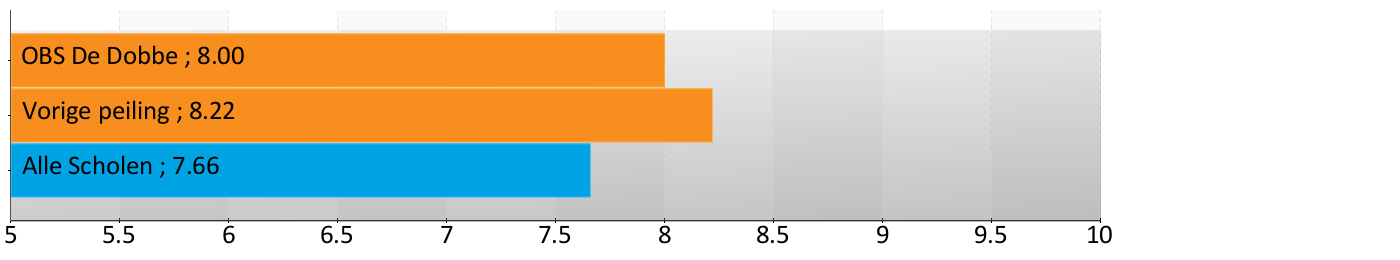 Het gemiddelde rapportcijfer dat de personeelsleden aan hun baan geven is 8.14 (landelijk wordt de waardering voor de baan uitgedrukt met het rapportcijfer 7.74).Van de personeelsleden geeft 100 procent aan dat men overwegend met plezier naar het werk gaat (landelijk is dit 95%).75 procent zou andere personen aanraden om op de school te komen werken (landelijk is dit 69%).Van de personeelsleden is 100 procent tevreden over de sfeer op school.TevredenheidSchoolgebouwDe school wordt door alle medewerkers gewaardeerd ten aanzien van 'Sfeer en inrichting schoolgebouw' en over 'Netheid binnen de school'. Relatief veel medewerkers zijn ontevreden ten aanzien van 'Sanitaire voorzieningen personeel' (38%) en 'Uiterlijk van het gebouw' (25%). SchoolklimaatDe school wordt door alle medewerkers gewaardeerd ten aanzien van 'Sfeer op school' en over 'Rust en orde op school'. Pedagogisch klimaatDe school wordt door alle medewerkers gewaardeerd ten aanzien van 'Contact met de leerlingen'. Ook zijn alle medewerkers tevreden over 'Begeleiding gedragsproblemen'. Relatief veel medewerkers zijn ontevreden ten aanzien van 'Motivatie leerlingen' (25%). Leerstofaanbod & LeermiddelenDe school wordt door alle medewerkers gewaardeerd ten aanzien van 'Kwaliteit leermiddelen en materialen' en over 'Beschikbaarheid leermiddelen en materialen'. WerkklimaatDe school wordt door alle medewerkers gewaardeerd ten aanzien van 'Invloed eigen werksituatie' en over 'Vervanging bij afwezigheid'. Relatief veel medewerkers zijn ontevreden ten aanzien van 'Werkdruk' (25%). Interne communicatieDe school wordt door alle medewerkers gewaardeerd ten aanzien van 'Samenwerking met collega's' en over 'Bespreekbaar maken problemen'. Externe communicatieDe school wordt door alle medewerkers gewaardeerd ten aanzien van 'Formele contacten ouders' en over 'Omgang klachten en problemen ouders'. ManagementDe school wordt door alle medewerkers gewaardeerd ten aanzien van 'Ondersteuning schoolleider/directeur' en over 'Aanspreekbaarheid schoolleider/directeur'. 7.3 Bevindingen InspectieAlgemeen beeld.Op basis van de resultaten bevindt de school zich in het basisarrangement. Opbrengsten De sociale competenties van leerlingen zijn als voldoende beoordeeld.AanbodAlle indicatoren ten aanzien van het leerstofaanbod zijn als voldoende beoordeeld.Onderwijstijd, didactisch handelen en afstemmingUit alle lessen die de inspectie observeerde, scheppen de leraren door adequaat klassenmanagement en heldere afspraken met hun leerlingen een zeer rustige werksfeer. Leerlingen zijn daardoor, en ook door de afwisselende werkvormen, gemotiveerd bezig met hun werk en letten goed op tijdens instructiemomenten, ook in gecombineerde groepen. Omdat dit bij alle de leraren zo duidelijk in het oog springt, is de taakgerichte werksfeer op schoolniveau als goed beoordeeld. Op de andere indicatoren beoordeelt de inspectie de leraren steeds als voldoende.Zorg en begeleidingDe zorgstructuur is op De Dobbe op hoofdlijnen voldoende op orde. In het schooljaar 2017-2018 gingen we werken met Planb2. Administreren in één systeem. Data hoeven nog maar één keer ingevoerd te worden. De leerstofinhoud gaat in grote mate de aanpak en organisatie van de leerkrachten bepalen. De Ib-ster en directeur kunnen gericht coachen op basis van de inhoud van het systeem en hebben overzicht op de geboden zorg. 8. Schoolontwikkeling In het afgelopen schooljaar zijn we met enthousiasme aan het werk gegaan met de volgende onderdelen:● Het borgen van alle opgedane kennis en vaardigheden.● Het goed onderscheiden van hoofd en bijzaken. ● Het zorgen voor rust op de werkvloer. ● Concentreren op processen die er toe doen. ● Het voortborduren op de verbetering van ons onderwijsaanbod. ● Aandacht voor kennis en leerkrachtvaardigheden.● Aandacht voor resultaten en producten.We bleven ons focussen op het klassengebeuren en de afstemming van ons onderwijsaanbod. Het vastleggen en analyseren van de opbrengsten van onze methodeafhankelijke en methodeonafhankelijke toetsen werden volgens de zorgkalender uitgevoerd en gemonitord. Planb2 werd geïntroduceerd. We werkten volgens een jaarplanning met daaraan gekoppeld de bijgestelde actieplannen.Het team had als ontwikkelpunt de focus op een tweetal onderdelen:- Het rekenonderwijsHet automatiseren- Het taalonderwijsBegrijpend-studerend lezenWoordenschatSpellingTechnisch lezenHet rekenbeleidsplan werd besproken met juf Lianne, de nieuwe rekenspecialist van de school.In alle groepen werd aandacht besteed aan het automatiseren. We zijn in de groepen 4 t/m 8 gaan werken met Nieuwsbegrip rekenen. Een zeer waardevolle aanvulling naast onze methode ”Alles telt”. In de maand mei vond er een evaluatie plaats met het team. De aanbevelingen worden meegenomen in het rekenbeleidsplan van De Dobbe. In het schooljaar 2018-2019 zal er overleg moeten plaatsvinden en zal het rekenonderwijs structureel een plaats moeten krijgen op de jaarkalender.  In het schooljaar 2017-2018 was er voldoende uitdaging en ambitie om zaken op te pakken en te versterken. Er is veel tijd gaan zitten in het in goede banen leiden van de invallers problematiek.Met vereende kracht zijn we er uiteindelijk in geslaagd om het schooljaar op een positieve wijze  met elkaar af te sluiten. Het jaar was best hectisch te noemen. Het team heeft laten zien er samen voor te gaan en dat maakt het werken erg plezierig. Zo blijven er natuurlijk de onderwerpen die jaarlijks uitgevoerd moeten worden en waar we door bepaalde omstandigheden niet aan toegekomen zijn.  We blijven ons focussen op de opbrengsten en de kwaliteit van het onderwijs. Ook blijven we werken aan onze professionaliteit. Het kijken bij elkaar, het geven en ontvangen van feedback. De directeur sprak volgens de gesprekscyclus met de leerkrachten en ging op klassenbezoek. De komende jaren gaan we verder werken aan de inhoudelijke onderwijsverbetering rondom het begrijpend luisteren, het begrijpend lezen en het technisch lezen. Het verder afronden van borgingsdocumenten, die de schoolafspraken rondom werkwijze, aanbod, didactisch handelen en opbrengsten beschrijven. Hierbij behoort de verdere invoering van Planb2. De actieplannen:  schrijven, begrijpend luisteren, begrijpend lezen, technisch lezen moet planmatig worden uitgezet.Bij de nieuwe planperiode 2018-2019 horen uiteraard aanpaste of nieuwe actieplannen. Deze zijn gekoppeld aan het schoolplan 2015-2019. De actieplannen zijn:Versterken van de didactisch en inhoudelijke deskundigheid van het teamBegrijpend lezenOuderbetrokkenheidPortfolio-kindgesprekkenSchoolplanmonitorAangaande de aandachtspunten vanuit de schoolplanmonitor kunnen we het volgende zeggen. De monitor gaf op een aantal onderdelen een rood vakje aan. Dit betekent in de praktijk, dat dit een aandachtspuntje kan zijn!PersoneelHet ziekteverzuim op onze school is lager dan 5%. In het schooljaar 2017-2018 kunnen we zeggen, dat we niet onder dit percentage zijn gekomen. Dit vanwege het feit, dat er dit schooljaar sprake is van een langdurig ziek personeel. We beschikken over capabel, vitaal en gemotiveerd personeel: De leerkracht in balans. Dit onderdeel scoort op de Dobbe oranje.In het schooljaar 2017-2018 is Planb2 ingevoerd. Dit registratiesysteem moet er toe leiden dat er in de toekomst sprake is van minder werkdruk. Cultuur en klimaatBekend met het beleid. Het is zaak om elkaar goed te blijven informeren. Vooropstaat dat we zorgen voor een goede en duidelijke communicatie. Bekend met beleidDit onderdeel zal wat vaker expliciet op de agenda van het team moeten staan. Samen met elkaar in gesprek, zodat leerlingen, ouders en personeel zich gehoord voelen. We zijn in het afgelopen schooljaar veel bezig geweest met onderwerp communicatie en betrokkenheid. De ouder/kind gesprekken werden verder geïmplementeerd. Onze visie op ouderbetrokkenheid:Ieder kind, iedere leerling heeft recht op een goede samenwerking tussen school en ouders. Ouderbetrokkenheid is dan ook een gelijkwaardige en niet-vrijblijvende samenwerking tussen ouders en school waarin ouders en school vanuit een gezamenlijke verantwoordelijkheid werken aan de (school)ontwikkeling van het kind (de leerling). Ouderbetrokkenheid beoogt slechts één ding: een betere wereld voor het kind/de leerling, de ouders en de school.PrimAHnetDe school wisselt ervaring en kennis uit op PrimAHnet. Dit hokje staat op rood gezien het team hier geen gebruik van maakt. Het team maakt gebruik van andere bronnen.Middelen en voorzieningenEnergiebewustHet team is bewust met energie bezig. We letten op het verbruik. De lokalen van de onderbouw hebben nieuwe kozijnen en ramen gekregen. Ook zijn er prachtige screens aangebracht. Het binnenmilieu is aanzienlijk verbeterd. De leerkrachten zijn dan ook zeer content met deze aanpassingen. We houden ons verbruik we in de gaten, bijzonderheden worden doorgenomen met een medewerker van de gemeente Aa en Hunze. 8.1 Opbrengsten van de centrale eindtoetsKijken we naar de scores van dit jaar dan zien we een mooie stijgende lijn. De totaalscore ligt op een goed niveau, tussen de onder- en de bovengrens. De gestructureerde aanpak vanaf groep 7 is wederom effectief gebleken. We zijn heel erg tevreden met de scores. Alles valt binnen de bandbreedte. Natuurlijk zijn er wel een paar aandachtspunten waar we het komend schooljaar mee aan de slag gaan. We blijven ons focussen op rekenen en taal. Voor het grijpend lezen en luisteren hanteren wij een actieplan. Resultaten CITO LVS toetsen 2017-2018PrimAH- en inspectienormen midden- en eindtoetsen De inspectie heeft de beoordeling van de tussenresultaten losgelaten. Wanneer we het eerdere inspectiekader ook voor dit schooljaar zouden volgen, zou het de volgende resultaten opleveren voor de toetsen:• Technisch Lezen (DMT) in groep 3 en 4• Rekenen & Wiskunde (RW) in groep 4 en 6• Begrijpend Lezen (BL) in groep 6 Groep 4 heeft de nieuwe CITO 3.0 toetsen gemaakt. Hiervoor is geen beoordeling. De vaardigheidsscore geeft de ontwikkeling van de groep weer. * Beoordeling: de tussenresultaten zijn voldoende als meer dan de helft van de     beoordeelde toetsen voldoende zijn.Eindconclusie midden- en eindtoetsen Wanneer we de resultaten van de toetsen Technisch en Begrijpend lezen, Spelling en Rekenen/Wiskunde bekijken, kunnen we concluderen dat alle groepen, uitgezonderd groep 6, op alle toetsen voldoende scoren op zowel de normen van CITO, van de inspectie en van Stichting PrimAH. Groep 4 laat een goede toename zien in de vaardigheidsscore. Groep 6 scoort voor Begrijpend Lezen onder deze normen en voor Rekenen/Wiskunde onder de norm van CITO en PrimAH, maar boven de inspectienorm. Gezien de samenstelling van de groep zijn deze scores realistisch. 8.2 Kengetallen LeerlingenKengetallen leerlingen, peildatum 01.10.17Kengetallen uitstroom 2017-20188.3 Visie van de schoolleidingWe blikken terug op een druk, inspirerend bovenal gezellig schooljaar. Ook dit schooljaar werd er gewerkt met combinatieklassen. Door groep 3 en 4 twee dagen per week te splitsen, hebben we kunnen inspelen op meer aandacht op maat. Op deze manier hebben we optimaal gebruik kunnen maken van onze formatie. Wederom had groep 1 en 2 te maken met een behoorlijke groei. Een groep van meer dan 30 leerlingen is een hele kluif. In het onderwijsland geven we elkaar eigenlijk weinig schouderklopjes. Voor het team van de Dobbe is dit zeker op zijn plaats. Er is de afgelopen schooljaren "Klassewerk" geleverd in en buiten het klassengebeuren om. Ieder heeft naar zijn/haar kunnen de werkzaamheden op uitstekende wijze uitgevoerd. Onderwijs is en blijft mensenwerk. Gelukkig maar. De focus zal ook de komende jaren niet veranderen.Wat gaan we doen:● Het borgen van wat we hebben opgepakt en toegepast. Dit met dezelfde spirit te blijven    continueren. ● Hoofd- en bijzaken in de gaten blijven houden.● Zorgen voor rust op de werkvloer. ● Blijven concentreren op processen die ertoe doen. Niet te veel willen oppakken.● Blijven voortborduren op de verbetering van ons onderwijsaanbod. En dan niet alleen de  focus op het gebied van rekenen, taal en lezen. Ook de andere vak- en vormingsgebieden   moeten worden geëvalueerd en daar waar nodig worden bijgestuurd. ● De focus op het kind met al zijn/haar talenten. ● Het goed blijven communiceren met alle geledingen.                                    Het team bedankt u voor uw vertrouwen in ons.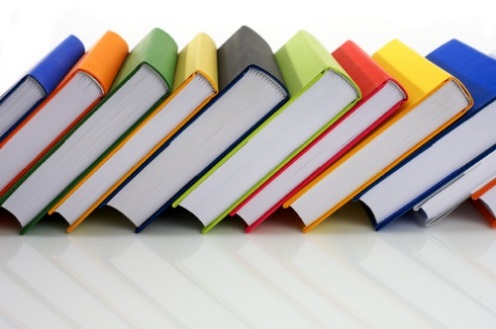 “Succes is een reis met bestemming”Naam school:Obs de DobbeBrinnummer :09FCArdes :Achter de Brinken 6cPost code :9462RHTelefoon:E-mail:Website:Directeur:0599 564750Directie.dobbe@primah.orgwww.obsdedobbe.nlMw. Diet AkkermanInhoud Schooljaarverslag Deel BInleidingInleidingInleiding1Visie en beleidVisie en beleidVisie en beleid2Leiderschap en ManagementLeiderschap en ManagementLeiderschap en Management    3PersoneelPersoneelPersoneel3.1Kengetallen3.2Samenstelling en werkwijze3.3Conclusie personeel4Cultuur en KlimaatCultuur en KlimaatCultuur en Klimaat5Middelen en voorzieningenMiddelen en voorzieningenMiddelen en voorzieningen   5.1Huisvesting5.2ICT5.3Methoden5.4Conclusie middelen en voorzieningen6Management van onderwijs- en onderwijsondersteunende processenManagement van onderwijs- en onderwijsondersteunende processenManagement van onderwijs- en onderwijsondersteunende processen6.1Welke onderwijsprocessen lopen of zijn in gang gezet6.2Ouderbetrokkenheid6.3De school de omgeving in7WaarderingWaarderingWaardering7.1Waardering leerlingenWaardering leerlingen7.2Bevindingen personeelBevindingen personeel7.3Bevindingen InspectieBevindingen Inspectie8SchoolontwikkelingSchoolontwikkelingSchoolontwikkeling8.1OpbrengstenOpbrengsten8.2Kengetallen leerlingenKengetallen leerlingen8.3Visie van de schoolleidingVisie van de schoolleiding1. Visie en beleid2. Leiderschap en Management3. PersoneelOnderdelenFormatie Groepsformatie             0,4590Gym            0,0938Eigen beleid            0,2964Basis formatie            4,7149FunctieM V <2525-3435-4445-5455-59 60Totaal Dir.111OP071157OOP111124. Cultuur en Klimaat5. Middelen en voorzieningen6. Management van onderwijs- en onderwijsondersteunende processenFase 1September 2017 t/m december 2017September 2017Start implementatie PlanB2Voorafgaand aan de cursusdag zijn er een aantal voorlichtingsmomenten geweest. Tijdens deze bijeenkomsten hebben we te horen gekregen hoe het programma eruit ging zien. De cursusdag voor het team vond plaats op woensdag 8 november. Na enige uitleg kon het team aan de slag met het invullen van allerlei gegevens. Dit was best lastig!Start cursus bureau Meesterschap: Portfolioleren en leergesprekken met kinderen voeren.De eerste cursusmiddag vond plaats op woensdagmiddag 20 september. We blikken terug op een zinvolle bijeenkomst. Met de tips en trucs zijn we aan de slag gegaan. Start Groove me (methode Engels) groep 1 t/m 6.      Vanaf het begin van het schooljaar wordt hiermee gewerkt. Het zijn leuke       lessen en de kinderen zijn enthousiast. Hier gaan we zeker mee door.Start Nieuwsbegrip rekenenNieuwsbegrip rekenen werd in de groepen 4 t/m 8 geïntroduceerd. Het blijkt een goede aanvulling op het bestaande aanbod. De tekst gaat over hetzelfde onderwerp als bij het nieuwsbegrip lezen. Dit is voor de kinderen herkenbaar. Voor de kinderen die nog niet zo goed lezen is het best wel pittig. Zij hebben ondersteuning van de leerkracht nodig bij het maken van de opdrachten. Start werken met portfolio’s in de groepen 5,6,7,8. Dit is even in de week gelegd, want we wilden eerst de cursus afmaken. De basis voor alle leerkrachten moet duidelijk zijn. Dan zal er een plan van aanpak geschreven moeten worden. De leerkracht die dit als pilot heeft uitgevoerd is vertrokken naar een andere school. Omdat het team volgend jaar uit een aantal nieuwe personen bestaat zal er gekeken moeten hoe we gezamenlijk van start kunnen gaan. In ieder geval zullen de gesprekken in alle groepen op dezelfde wijze gevoerd moeten worden. September: Start actieplan begrijpend luisteren voor de groepen 1 t/m 8In januari 2018 zal dit plan worden geïntroduceerd.       Uiteindelijk is dit niet gebeurd zal in het schooljaar 2018-2019 opgepakt        moeten worden.September kwaliteitsgesprek directeur met algemeen directeur-bestuurder van Stichting PrimAH.De kwaliteitsgesprekken hebben plaatst gevonden. Inhoudelijk is er gesproken over de visie van de Dobbe. Waar staan we nu en waar willen we naar toe. Er zijn een aantal dingen in gang gezet. In het schooljaar 2018- 2019 zal bekeken worden hoe we verder gaan. Dit zal onder aansturing van de nieuwe directeur moeten gebeuren. November   Start klassenbezoeken door directie;- er is sprake van een eenduidig klassenmanagement in de school/klassenbezoeken- de instructie is afgestemd op de onderwijsbehoefte van de leerlingen.De klassenbezoeken wezen uit, dat er eenduidig wordt lesgegeven. In januari 2018 vonden er nog een paar herhaalbezoeken plaats omdat er vanwege andere omstandigheden op de werkvloer, het bezoek aan de groepen moest worden ingekort. Het vaste team is bezocht en de invalleerkrachten werden voor een tweede keer in mei en juni bezocht. Ouder kindgesprekken. Voortgang portfolio leren volgens de planning. In november vonden er ouder-kind gesprekken plaatst. Voor de eerste ronde van de gesprekken hadden we de ouders en hun kind uitgenodigd. Voorafgaand aan deze gesprekken had het team zich gebogen over de vraagstelling. De vragen zijn met elkaar gedeeld en schoolbreed zijn er afspraken gemaakt hoe we de gesprekken zouden gaan voeren. We waren ons er zeker van bewust, dat het in de kleutergroepen vanwege de jonge leeftijd wel wat lastig zou kunnen worden. Kijken we terug, dan hebben de leerkrachten deze gesprekken als zeer positief ervaren. Het samen in gesprek gaan, het praten met het kind en niet over het kind. Een andere benadering die zeker zijn vruchten heeft afgeworpen. De leerkrachten gaven achteraf aan veel positieve energie uit de gesprekken gehaald te hebben. Opmerkelijk vonden zij, dat de leerlingen zeer goed in staat waren om zich zelf een spiegeltje voor te houden. Hetgeen ouders een prachtig beeld gaf van hun functioneren op school. Uit directe feedback met onze ouders wisten we dat men verrast was over de uitkomsten van het gesprek. Via het ouderportaal hebben we ook om feedback gevraagd. Dit heeft 11 reacties opgeleverd. Tien ouders  waren zeer positief en 1 ouderpaar had de nodige kanttekeningen. We gaan verder op de ingezette weg. We vinden het belangrijk om de driehoek-school-ouder-kind verder uit te zetten. Zeer belangrijk hierbij vinden wij de reacties van onze leerlingen. Het was geweldig om te zien hoe zij de gesprekken hebben ervaren. Vervolg:Spreekavond 1: Gr. 1 en 2- kind leerkrachtgesprek onder schooltijd. Ouders komen dus alleen op oudergesprek. Vanaf gr. 3 t/m 8: kind-ouder-leerkracht gesprek. Voor de spreekavond aan voorbeeldvragen vermelden in een nieuwsbrief. Spreekavond 2: Gr. 1 t/m 4 oudergesprek alleen met ouders en leerkracht.  Gr. 5 t/m 8 gesprek met kind-ouders-leerkracht. Een week voorafgaand aan de spreekavond worden ouders via schoolportaal uitgenodigd om aan te geven of ze ook nog alleen met de leerkracht willen praten. Formulieren van de gesprekken, die in nov.’17 hebben plaatsgevonden, inscannen  in Plan B2 of de antwoorden overtypen. Tijd van een gesprek: min. 15 minuten. Start monitoring PLanb2Monitoring vond gedurende het hele schooljaar plaats. In januari werden er overlegmomenten en werkmomenten afgesproken met het team. Vooral om tegemoet te komen aan de werkdruk die werd ervaren omtrent het invullen van de gegevens. November: directeur heeft het instructiegedrag van de leerkrachten geobserveerd, d.m.v. het uitvoeren van klassenbezoeken.De bezoeken hebben plaatsgevonden. Er werd door het vaste team overeenkomstig de schoolafspraken gewerkt.December: evaluatie kwaliteit van de zorg (directeur en IB’ er).Deze heeft plaats gevonden. Er is voornamelijk gesproken over de kwaliteit van de geboden zorg en de situatie in groep 1 en 2. Tevens werd er gesproken over Planb2 en wat dit voor het team betekent. Fase 2Januari 2018 t/m maart 2018      Op uiterlijk 27 maart 2018 zijn de volgende doelen gerealiseerd:Januari: start afname VM/ document met de uitkomsten van de vaardigheidsmeter per leerkracht is geactualiseerd.Is gerealiseerd.Januari: start klassenbezoeken door de ib-ster.       Deze hebben vanwege tijdgebrek niet plaatsgevonden. Er werd volgens de        zorgkalender overleg gepleegd met de leerkrachten. Februari: afname van de enquête veiligheidsbeleving groep 5 t/m 8.Is gerealiseerd. De uitkomsten waren zeer positief. De kinderen voelen zich veilig en gaan graag naar school. Ze geven de school een mooie score. Maart: analyse tussenopbrengsten opstellen. Is gerealiseerd. De uitkomsten geven aan dat er het komend schooljaar werk aan de winkel is op het gebied van : begrijpen, technisch lezen. Ook staat er nog steeds het schrijven en begrijpend luisteren op het programma. Maart: van iedere leerkracht is een overzicht beschikbaar t.a.v. de uitkomsten van de vaardigheidsmeter en van de BLS lijsten.Is gerealiseerd. De twee zieke leerkrachten zijn in deze periode niet meegenomen. De klassenbezoeken van de tijdelijke leerkrachten moeten plaatsvinden in mei en juni. In deze periode heeft de nog zittende directeur de tijd omdat zij vanwege haar vertrek geen klassentaken meer hoeft uit te voeren.  Fase 3Maart 2018 t/m juli 2018Op uiterlijk 30 juni 2018 zijn de volgende doelen gerealiseerd:Mei: naar aanleiding van de analyses van de methode gebonden toetsen zijn doelstellingen en acties geformuleerd. Is gerealiseerdJuni/juli: analyse eindopbrengsten opstellen. Is gerealiseerd.Juni: 90% van de instructielessen verloopt volgens het DIM.Dit lukt niet op alle fronten aangezien we te maken hebben gehad met een aantal invallers in groep 5 en 6. Er is sprake van langdurig ziek zijn van een van de leerkrachten van groep 5 en 6. Ook de vaste invalster is langdurig ziek geweest. De VHM is derhalve niet afgenomen. Juli: evaluatiegesprek met IB-er t.a.v. resultaatgericht leidinggeven. Dit onderdeel kunnen we overslaan aangezien de IB-ster stopt met haar werkzaamheden op de Dobbe. Er worden gesprekken gevoerd met de nieuwe IB-ster van de school.Juni: het document Onderwijszorg en ontwikkelprofiel (OZOP) is geactualiseerd.(Zorgprofiel) Dit is gerealiseerd. In het schooljaar 2018-2019 wordt er gewerkt aan een uitgebreidere versie op schoolniveau. Juni: Entreetoets is geëvalueerd en er is een programma van aanpak samengesteld.Is gerealiseerd.Juli de eindanalyse worden opgesteld. Is gerealiseerd.Juli: Evaluatie van de actieplannen schooljaar 2017-2018.       Is gerealiseerd.Analyses van de eindopbrengsten bespreken en acties opstellen. Is gerealiseerd.Evaluatie jaarplanning      Dit onderdeel werd besproken met de nieuwe directeur.Bespreken nieuwe planning schooljaar 2018-2019      Dit onderdeel werd besproken met de nieuwe directeur7. Waardering Deze peilingBovenbouwOnderbouwVorige peilingAlle scholen1.De leerkracht9.49.49.39.29.52.Begeleiding9.49.68.79.19.43.Persoonlijke ontwikkeling9.39.29.38.38.84.Sfeer9.19.28.99.29.15.Kennisontwikkeling9.08.99.38.89.06.Schoolregels, rust en orde8.78.78.78.78.47.Contact met de school8.68.58.78.48.58.Omgeving van de school7.87.97.48.07.79.Schoolgebouw7.17.45.97.67.210.Schooltijden6.56.46.77.07.0VerbeterpuntenOBS De DobbeAlle scholen1.Aandacht voor pestgedrag32%18%2.Aandacht voor sociaal-emotionele ontwikkeling28%11%3.Veiligheid op weg naar school24%40%4.Aandacht voor creatieve vakken24%12%5.Aandacht voor godsdienst/ levensbeschouwing24%9%6.Begeleiding leerlingen met problemen22%15%7.Rust en orde in de klas19%13%8.Extra mogelijkheden goede leerlingen17%11%9.Omgang van de kinderen onderling17%13%10.Informatievoorziening over de school15%14%Van de leerlingen vindt 78% dat je op OBS De Dobbe veel leert (landelijk is dit 77%).Volgens 92% zijn hun ouders tevreden over de school; 2% denkt dat hun ouders niet tevreden zijn (landelijk zijn deze percentages 79% en 4%).Van de leerlingen denkt 16% soms of vaak ‘zat ik maar op een andere school’; 84% denkt dit bijna nooit. De landelijke percentages zijn respectievelijk 29% en 70%.78% van de leerlingen voelt zich veilig in de school, landelijk is dit 75%.PluspuntenOBS De DobbeAlle scholen1.Mate van bang zijn op het schoolplein100%85%2.Waardering uitstapjes met de klas96%90%3.Juf/meester is aardig96%80%4.Waardering computerwerk94%81%5.Juf/meester legt goed uit94%80%6.Mate van internetpesten94%91%7.Waardering handvaardigheid92%80%8.Waardering gymnastiekles92%87%9.Oudertevredenheid92%79%10.Waardering samenwerken90%77%VerbeterpuntenOBS De DobbeAlle scholen1.Mate van hulp bij computer35%18%2.Waardering aardrijkskunde en topografie31%24%3.Waardering rekenen29%16%4.Waardering taal27%23%5.Waardering geschiedenis22%24%6.Vindt het rustig in de klas22%26%7.Verveelt zich18%16%8.Waardering zelfstandig werken14%13%9.Waardering levensbeschouw.vmg en godsdienst14%16%10.Vaak moe op school14%19%TevredenheidReferentieDeze peilingVorige peilingAlle scholen1. Schoolklimaat8.59.47.42. Leerstofaanbod & Leermiddelen8.18.16.93. Externe communicatie8.17.87.44. Management8.17.67.35. Pedagogisch klimaat8.08.87.66. Werkklimaat7.87.86.87. Loopbaanmanagement7.77.77.18. Organisatie7.77.37.19. Schoolgebouw7.67.66.710. Interne communicatie7.37.46.911. Primaire arbeidsvoorwaarden7.37.36.812. Secundaire arbeidsvoorwaarden7.36.96.7Eindtoets Cito 2017               0.b.s. De Dobbe                        22 mei 2017Eindtoets Cito 2017               0.b.s. De Dobbe                        22 mei 2017Eindtoets Cito 2017               0.b.s. De Dobbe                        22 mei 2017Eindtoets Cito 2017               0.b.s. De Dobbe                        22 mei 2017Eindtoets Cito 2017               0.b.s. De Dobbe                        22 mei 2017Eindtoets Cito 2017               0.b.s. De Dobbe                        22 mei 2017Aantal opgaven220Aantal leerlingen 10Ondergrens532,9Gecorrigeerde ST score536,3Bovengrens539,8SchoolscoresLandelijke gemiddeldenZonder correctie538,1535,1Correctie LG536,3535,2OndergrensGecorrigeerd aantal goedBovengrensAantal opgavenTaal90,997,3103,71351.Begrijpend lezen18,119,320,4252.Opzoeken6,87,37,9103.Samenvatten7,37,88,310Taalverzorging31,434,437,4504.Spelling van werkwoorden5,15,96,7105.Spelling van niet       werkwoorden6,67,27,8106.Interpunctie    9,8        11,0     12,1157.Grammatica9,110,211,4158.Woordenschat12,213,414,5209.Schrijven14,015,016,120Rekenen55,2        60,565,78510. Getallen   20,122,023,93011.Verhoudingen13,014,315,62012.Meten en Meetkunde12,313,615,02013.Verbanden9,310,311,315Wereld oriëntatie / telt niet mee    55,359,764,49014. Aardrijkskunde    19,120,822,53015.Geschiedenis    15,917,719,53016.Natuuronderwijs    19,521,022,530Eindtoets Cito 2018              0.b.s. De Dobbe                        22 mei 2018Eindtoets Cito 2018              0.b.s. De Dobbe                        22 mei 2018Percentielscore (landelijk)Percentielscore (landelijk)Aantal leerlingen12Schoolscore541,2Landelijke gemiddelde534,9Lezen821.Begrijpend lezen692.Samenvatten983.Opzoeken80Taalverzorging914.Spelling van werkwoorden915.Spelling van niet-werkwoorden796.Grammatica867.Interpunctie76Schrijven	84Rekenen958. Getallen949. Verhoudingen9510. Meten en meetkunde	8911. Verbanden95Wereldorientatie5312. Aardrijkskunde3613. Geschiedenis6614. Natuur en techiek59Totaal91Toetsnorm inspectie/ PrimAH2013-20142014-20152015-20162016-20172017-2018Beoordeling*DMT midden gr. 321  /  2231,7725,9041,6426,8DMT eind gr. 333  /  3542,0038,0053,2941,4DMT midden gr. 448  /  5065,4257,2357,0067,1DMT eind gr. 456  /  5972,5863,6965,0069,5R&W midden gr. 4 50  /  5361,8357,2360,33CITO 3.0180,1 180,1R&W eind gr. 461  /  6471,6767,7772,50CITO 3.0330,0R&W midden gr. 684  /  8890,4090,3698,5585,7BL midden gr. 632  /  3437,2734,2736,3627,3Leerlingen gewichtTotaal0860.302totaal86Totaal 11-06-1586Aantal 4-7 jarigen41Aantal 8 jaar of ouder45VWO4HAVO/ VWO1HAVO2VMBO-TL/ HAVO (MAVO+)2VMBO-TL (MAVO)2VMBO-KB1